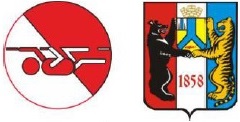 Первенство города Хабаровска по спортивному туризму на пешеходных дистанциях22 сентября 2017г.                                                                                                                            «Северный лесопарк»                                      УСЛОВИЯ СОРЕВНОВАНИЙ В ДИСЦИПЛИНЕ «ДИСТАНЦИЯ–ПЕШЕХОДНАЯ-ГРУППА»2  КЛАССПеречень, порядок, параметры, оборудование этапов и условия их прохожденияПротяженность дистанции–800мХарактер маркировки: красно-белая сигнальная лента. Коридор отмаркирован по внешней стороне.Судейские карабины не размыкающиеся.КВ на этапах включается по задействованию судейского оборудования. Выключаетсяповыходу участника и снаряжения из ОЗ и освобождению судейского оборудованияСтартПо сигналу судьиРасстояние до этапа№1 95мРасстояние до этапа№1 95мРасстояние до этапа№1 95мРасстояние до этапа№1 95мРасстояние до этапа№1 95мЭтап 1Спуск                                                                                            КВ 10 минСпуск                                                                                            КВ 10 минСпуск                                                                                            КВ 10 минСпуск                                                                                            КВ 10 минПараметры:L 18 мL 18 мα 35°α 35°Оборудование:ИСБЗТО- 2 карабинКЛОборудование:ЦСБЗКЛКЛДействия:п. 7.6, 7.12, 7.7.1.п. 7.6, 7.12, 7.7.1.п. 7.6, 7.12, 7.7.1.п. 7.6, 7.12, 7.7.1.Обратноедвижение:КОДКОДКОДКОДРасстояние до этапа№2 50мРасстояние до этапа№2 50мРасстояние до этапа№2 50мРасстояние до этапа№2 50мРасстояние до этапа№2 50мЭтап 2Навесная переправа                                                                   КВ 5 минНавесная переправа                                                                   КВ 5 минНавесная переправа                                                                   КВ 5 минНавесная переправа                                                                   КВ 5 минПараметры:L 25мL 25мL 25мL 25мОборудование:Судейские двойные перилаСудейские двойные перилаСудейские двойные перилаСудейские двойные перилаОборудование:ИСБЗТО- горизонтальная опораКЛОборудование:ЦСБЗТО- горизонтальная опораКЛДействия:п.7.9. Самостоятельная организация сопровожденияп.7.9. Самостоятельная организация сопровожденияп.7.9. Самостоятельная организация сопровожденияп.7.9. Самостоятельная организация сопровожденияРасстояние до этапа№3 250мРасстояние до этапа№3 250мРасстояние до этапа№3 250мРасстояние до этапа№3 250мРасстояние до этапа№3 250мЭтап 3Переправа по параллельным перилам                                     КВ 5 минПереправа по параллельным перилам                                     КВ 5 минПереправа по параллельным перилам                                     КВ 5 минПереправа по параллельным перилам                                     КВ 5 минПараметры:L 18 мL 18 мL 18 мL 18 мОборудование:Судейские перилаСудейские перилаСудейские перилаСудейские перилаОборудование:ИСБЗТО - горизонтальная опораКЛОборудование:ЦСБЗТО - горизонтальная опораКЛДействия:п. 7.8 Самостоятельная организация сопровожденияп. 7.8 Самостоятельная организация сопровожденияп. 7.8 Самостоятельная организация сопровожденияп. 7.8 Самостоятельная организация сопровожденияРасстояние до этапа№4 195мРасстояние до этапа№4 195мРасстояние до этапа№4 195мРасстояние до этапа№4 195мЭтап 4Спуск                                                                                               КВ 5 минСпуск                                                                                               КВ 5 минСпуск                                                                                               КВ 5 минПараметры:L 15 мL 15 мα 35°Оборудование:Судейские перилаСудейские перилаСудейские перилаОборудование:ИСБЗКЛОборудование:ЦСБЗРЗДействия:п. 7.12п. 7.12п. 7.12Расстояние до этапа№5 50мРасстояние до этапа№5 50мРасстояние до этапа№5 50мРасстояние до этапа№5 50мЭтап 6Подъем                                                                                            КВ 5 минПодъем                                                                                            КВ 5 минПодъем                                                                                            КВ 5 минПараметры:L 25 мα 35°α 35°Оборудование:Судейские перилаСудейские перилаСудейские перилаОборудование:ИСБЗКЛОборудование:ЦСБЗКЛДействия:п.7.10п.7.10п.7.10ФинишПо пересечению финишной линии